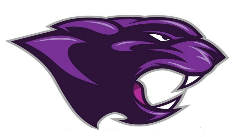  Every Student, Every Day- Excellence for all.Important Info:Thanksgiving Lunch was a successCross Country Team competed at StateFollowing athletes were named to the All Area 1 teams: Kire Peyton, Aubrie Gunn, DeLeion Walker, Tyler Weir, Caleb Garrett, Tyler Hale and Kemberyly Hoover20 students participated in the Transition Fair in Hopkinsville at the James E. Bruce CenterMiddle school science students presented to the elementary students what they have learned during their dissection of frogs.STLP team qualified for stateBalfour was at school and will return on the 19th of November to take orders for cap and gownsVeterans Day Program was a huge successMarlee Burden placed 2nd in the children’s literature competition at Murray StatePLC’s have been meeting regularlyI attended CSIP training on the 12thAll District Band tryouts were on the 13thHave awarded students and athlete of the monthDistinguished Educator of the week:Anyone that has worked at Dawson Springs for any amount of time knows that Ms. Crider is one of the hardest working people in the building. She can be seen on campus at all hours of the night. She spends those long hours in her classroom planning for her students. She is the definition of an "intentional teacher".Intentional teachers are those determined to make every second of classroom time count. Ms. Crider's daily goal is to make as significant and lasting an impact on her students as possible. She canvases websites to hone her craft. She understands that what she does within the 50-minutes she has with students each day makes an impact on their learning. She takes her job very seriously.An intentional teacher will likely model the correct behavior in situations when students are not following the school-wide expectations and then facilitate a valuable discussion about how to correct the behavior. Ms. Crider is consistent about following the school-wide policies and procedures. Her students know that they cannot break school rules in her classroom, and she is able to spend more time on instruction, instead of correcting behavior because of it.An intentional teacher's reach goes beyond the classroom. Ms. Crider is a big advocate of building relationships with students by showing that teachers care for them as individuals. She understands that when students she that you care, they will care about what you say.If you would like more information on how to be a more intentional teacher, see Ms. Crider!Congrats Ms. Crider and thanks for all you do!Thanks Everyone and remember “Every Student, Every Day-Excellence for All”